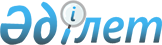 О признании утратившими силу некоторых актов акимата и акима областиПостановление акимата Кызылординской области от 20 декабря 2004 года № 247
      В соответствии с Законом Республики Казахстан "О местном государственном управлении в Республике Казахстан" акимат области ПОСТАНОВЛЯЕТ:
      1. Признать утратившими силу некоторые акты акимата и акима области согласно приложению.
      2. Контроль за исполнением настоящего постановления возложить на заместителя акима области Идирисова К. Перечень утративших силу некоторых актов акимата и акима области
      1. Постановление акимата области от 18 июля 2001 года № 51 "Об усилении охраны телекоммуникационных сетей на территории Кызылордииской области" (регистрационный номер 1.097);
      2. Решение акима области от 22 февраля 1999 года № 2 "О внесении изменений в решение акима области от 28.12.98г. № 858 "О защите прав потребителей и местного товаропроизводителя и мерах по обеспечению налоговых поступлений в бюджет" (регистрационный номер 93);
      3. Решение акима области от 1 июня 1999 года № 89 "О безопасной эксплуатации газовых баллонов в быту" (регистрационный номер 109);
      4. Решение акима области от 2 сентября 1999 года № 24 "О временном положении оказания адресной социальной помощи" (регистрационный номер 111);
      5. Решение акима области от 9 августа 1999 года № 7 "О реализации постановления Правительства Республики Казахстан от 25 июня 1999 года № 855 "Вопросы установления организациям минимального количества рабочих мест (квоты) для приема на работу лиц, нуждающихся в социальной защите" (регистрационный номер 108);
      6. Решение акима области от 24 февраля 1998 года № 668 "О размере сбора за право реализации товаров на рынках и определении категорий рынков м торговых рынков" (регистрационный номер 24);
      7. Решение акима области от 12 октября 1998 года № 814 "О проверке правильности выплаты пособий семьям, имеющим детей" (регистрационный номер 73);
      8. Решение акима области от 22 октября 1998 года № 821 "О реализации постановления Правительства Республики Казахстан от 4 сентября 1998 года № 839 "О неотложных мерах защиты населения от туберкулеза в Республике Казахстан" (регистрационный номер 69);
      9. Решение акима области области от 23 октября 1998 года № 823 "О введении "Журнала посещения и проверок должностными лицами контролирующих органов" (регистрационный номер 71);
      10. Решение акима области от 28.декабря 1998 года № 858 "О защите прав потребителей и местного товаропроизводителя и мерах по обеспечению налоговых поступлений в бюджет" (регистрационный номер 82);
      11. Распоряжение акима области от 24 апреля 1.997 года № 372-р "О создании комиссии по проведению открытых тендеров на внутриобластных автобусных маршрутах" (регистрационный номер 16);
      12. Решение акима области от 1 апреля 1997 года № 462 "Об организации и проведении рабочей стажировки" (регистрационный номер 1);
      13. Решение акима области от 8 апреля 1997 года № 466 "О результатах оптимизации сети бюджетных организаций области" (регистрационный номер 18);
      14. Решение акима области от 8 апреля 1997 года № 467 "О развитии и поддержке негосударственных учебных заведений в области" регистрационный номер 2);
      15. Решение акима области от 9 апреля 1997 года № 471 "Об утверждении Порядка предоставления льгот по проезду на автобусах отдельным категориям граждан и возмещения расходов, связанных с ними на территории области" (регистрационный номер 5);
      16. Решение акима области от 14 апреля 1997 года № 475 "Об организации и проведении в области аукционов по продаже земельных участков и права постоянного землепользования" (регистрационный номер 19);
      17. Решение акима области от 17 апреля 1997 года № 476 "О дополнительных мерах усиления охраны от пожаров тугайных лесов области" регистрационный номер 7);
      18. Решение акима области от 24 апреля 1997 года № 484 "Об утверждении Положения главного управления труда и социальной защиты населения акима Кызылординской области" (регистрационный номер 11);
      19. Решение акима области от 6 июня 1997 года № 504 "О реализации постановления Правительства РК "Об упорядочении применения норм потребления тепла, горячей и холодной воды" от 29.05.1997г. № 889" (регистрациоиный номер 12);
      20. Решение акима области от 10 июня 1997 года № 505 "Об утверждении Порядка выделения официальных трансфертов (субвенций) нижестоящим бюджетам" (регистрационный номер 17);
      21. Решение акима области от 10 июня 1997 года № 506 "Об утверждении Порядка использования средств резервного фонда акима области" регистрационный номер 15).
					© 2012. РГП на ПХВ «Институт законодательства и правовой информации Республики Казахстан» Министерства юстиции Республики Казахстан
				
      Аким области

И. Адырбеков
Приложение к постановлению акимата области от 20 декабря 2004 года № 247